FILOZOFSKE DISCIPLINEONTOLOGIJA; je nauk o biti in bivajočem, kaj je temelj vsega, kar biva, obstaja in eksistira.BIT:je tisto stalno in bistveno, kar omogoča čutno zaznavnega sveta ONT=METAFIZIKA=  pojmanje kot govori o fizičneSPOZNAVNA TEORIJA ali GNOSEOLOGIJAEPISTEMOLEGIJA- NOETIKAMODEL NURSING – CAREZN – FILOZOFIJA ZN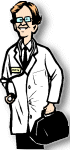 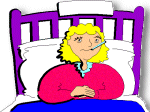 FILOZOFIJA ZDRAVSTVENE NEGENAMEN ETIKEHUMANIZEM V ZN V ZDRAVSTVUOBLIKOVANJE OSEBNOSTI V SAMOSTOJNOSTVISOKE ETIČNE NORMEPREPOZNAVANJE IN REŠEVANJE ETIČNIH DIMENZIJ V PRAKSI ZNAKSIOM: delaj tako kot želiš , da bi v podobni situaciji ravnali s teboj oz. s tistim, ki ti je bljižni.DIMENZIJE ETIKEKodeksi, naredila državna in lokalna politika, osebno moralno prepričanje, razprave, religiozni viri, pravo.POSLANSTVO ZDRAVSTVENE NEGEPOMOČ P/D/S, da izkoristijo fizične, psihične, socialne, duhovne potenciale za blagostanje zdravjaMS = naloge za pospeševanje zdravja, ohranjevanje zdravja, preprečevanje bolezni…ZN = načrtovanje, izvajanje ZN v času ZDRAVJA in BOLEZNI ob onemoglosti in UMIRANJE od rojstva do smrtiZN =multidisciplinarno in multisekorsko sodelovanjeZN = UMETNOST IN ZNANOSTRazumevanje, znanje, spretnost specifične za strokovno p. ZNMS = odgovorna za avtonomne naloge ZN / proces zdravstvene negeMS = kontinuirano izobraževati iz ZN , prakse, izobraževanje in raziskave monogamenta, vodenje organizacijeKAJ POMENI IZRAZ ETIKA IN MORALAETIKA = teoretična razmišljanjagr. etos > navada, šega, običaj MORALA = praktična dejanjalat. mores >naša praktična dejanjaMEDICINSKA ETIKA – se ukvarja z vprašanji tehnologije, umetne oploditve, diagnostikeETIKA ZDRAVSTVENE NEGE – s esistenčnimi in psihološkimi problemi,     kakovost življenjaTRADICIONALNI MODEL ETIKE ZN – s problemi tradicionalnih etičnih načelTEMELJNA ETIČNA NAČELA V ZDRAVSTVENI NEGIDOBRONEMERNOST – KORISTzdravje >, bolezen ( - )omiliti trpljenjeMS ADVOKATPRAVIČNOSTreursi / kadridostop do storitevenakost ; spol, starostAVTONOMIJASvobodna izbira odločitev- informiranostINFORMIRANA PRIVOLITEVRESNICOLJUBNOSTDolžnost izvedeti resnico – resnica lahko škodujePravica bolnika – NE VEDETIZVESTOBADRŽATI OBLJUBO / KDAJ NEZaupanje MS – BKRITIČNO RAZMIŠLJANJEKi uporabi, analizi, sintezi, informacijiIzbrali na osnovi opazovanjaIzkušnja, refleksija, proces presojanja in komunikacije, ki nas vodi v dejanjeMETODE V ETIKIDebate, diskusijeINDIVIDUALNO ODLOČANJESKUPINSKO ODLOČANJEPROPAGANDAPERSUSIONZDRAVSTVENA NEGA – ETIKAOSNOVNA TEORETIČNA IZHODIŠČAOCENJEVANJE ETIČNIH SITUACIJKONCEPT O SEBITEORIJE IN NAČELAODLOČANJE V ETIČNIH DILEMAHRAZLIČNI VIDIKI IN POGLEDI V ETIKI ZNETIKA V ZDRAVSTVENI NEGIŠtirje vidiki » CARING « in » CARE « = skrbRezlične dimenzije etikeRazlični pristopi pri učenjuTEMELJNI ELEMENTI SODOBNE ETIKE  ZN ! » CARE «  SWANSON (1991)ZNATI; razumeti dogodke v življenju, ki imajo pomen, smisel v življenju osebeBITI Z; biti čustveno prisoten z oseboDELATI ZA;  narediti za človeka kar bi sam naredil, če bi bil zmoženOMOGOČIT; osebi preživeti in doživeti neprijetne dogodke v življenjuOHRANJANJE; vere – upanja in v sposobnosti človekaPREPRIČANJE; verjeti v smisel in pomen življenja v prihodnostiCARING = CARE = SKRBJE ETIČNI SISTEM VREDNOTE, IDEJEMODELI ZDRAVSTVENE NEGEJE ČLOVEKOVA OBLIKA BIVANJABITI HUMAN JE SKRBETISKRBETI – BITI HUMANKOMPONENTE   » CARE« COMPOSSION – SOČUTJECOMPETENCE – PPRISTOJNOSTI (definicija ZN)CONFIDENCE – ZAUPANJECONSCIENCE – ZAVESTCOMMITMENT – PRIPADNOST, PREDANOSTODGOVORI MS ni prave rešitve?obdržati bolnika pri življenju – a ne sme trpetibolnikom ne povzročiti trpljenjebolnik je lačen, ne sprejme hrane – tudi to je trpljenjeavtonomijo B – polernalizer MSMS mora odločiti namesto ZDRAVNIKAVAJAPRISTOP K UČENJUAnaliziraj  situacijo v praksi, spomni se različnih pristopov in medicinskih sester in se je zavedaj. Poskušaj opisati okoliščine in situacije v katerih si delal etično in profesionalno.Poskušaj se spomniti izkušenj na osnovi katerih je vaše moralno zavedanje zraslo – dozorelo!Napiši o tem, kako je situacija nastala in kaj čutiš, je bil napredek.Naštej 5 elemente »care«, ki so pomembni in se spomni situacije v kateri so se ti elementi efektirali!Preglej cilje, če si jih obsegel.KODEKS MEDICINSKE SESTRE9 NAČELBOLNIK / VAROVANJEC     SODELOVCI                      DRUŽBA               PROFESIJA            PRAKSAI. – VI.                                       VII.                                      VIII.                       IX.spoštovanje življenja            - sodelovanje z drugimi       - zagotavljanje       - prisotnost                - komponentidostojanstvo                          - spoštovanje                          zdravja                   MS                            ZNpravice bolnika                     -  korektnost                          - razvoj                 - odgovornost                                                                                                   zdravstva              za izobraževanjeETIKA ZNVOCATIONProsession    - MSTHETIKAAVTONOMIJAZAKON O ZDRAVSTVENI NEGIVREDNOTEIZOBRAŽEVANJE DO AKADEMSKE STOPNJEMODELI ODLOČANJAKAJ SE DOGAJA – MS, BOLNIK, ZDRAVNIKKAJ BO USTREZEN ODGOVOR?KAJ BI MORAL NAREDITI?KAJ SMEM NAREDITI?JOHNSONE (1994)oceni situacijoidentificiraj moralne problemenačrtuj moralna dejanja, delovanjauvajanje moralnih načrtov AKTIVNOSTIvrednoti moralna dejanja IZIDE in ODLOČITVEMNEMONICChristom in Scholt (1985)M= kakšna je dilema, kdo odločaO= oblikuj opcijeR= pregled kriterijev za reševanjeA= delujL= poglej nazaj in vrednoti svoje odločitveR – relativen, ustrezenU - razumljivM - marljivB – prilagojen (bikevijor)A - zmožen, cilj je dosegljiv (avejb)ETIČNO ODLOČANJErazlični modeli etičnega odločanjarazumeti modele in uporabiti v praksietične dileme v modelu odločanjeTEMELJI                               VREDNOTETEMELJNA ETIČNANAČELA »CARE«SPOŠTOVANJE ČLOVEKOVEGA ŽIVLJENJATEORIJE IN NAČELASo teoretično ogrodje za etično odločanje na strukturiran način.VREDNOST ŽIVLJENJA                       AVTONOMIJA              PRAVIČNOST INdobronamernost                                   in a. svoboda		    DOBRONAMERNOSTpravičnost     			          neškodovatipoštenost iniskrenostresnicoljubnostindividualna svobodaPRAVICE ČLOVEKAZASEBNOSTSPOŠTOVANJE ŽIVLJENJAENAKO ; ne glede na vero, raso, pripadnostPRAVIČNOST                            RESNICO POVEDATI                 INDIVIDUALNAObravnavamo b.		       najtežje načelo		                 SVOBODADostop do zdravljenja						     najbolj pomembno/ekonomsko							  	     načeloKDAJ NI BILO		       KAJ JE NAJTEŽJE?		     KAKO RAZUMETEUPOŠTEVANO 		       S TEM NAČELOM 		     IND. SVOBODO?NAČELO?			       LAHKO POVZROČITE	     ALI JE BILA									     PRAVICA KRŠENA?									     KDAJ IN ZAKAJ?				      Resnica lahko ogrozi		     Bolnik se odloči, da ne 				      življenje	                                         bo užival hrane?ETIČNA DILEMAKONFLIKT V ETIČNIH NAČELIHIZBIRA (PRIORITETA) MED DVEMA AKTIVNOSTIMA, KI STA OBE ETIČNO NESPREJEMLJIVINEREŠLJIVO !Ni mogoče še vedno pravilno odločiti 3. MODELETIČNO ODLOČANJEETIČNE DILEME; moralne zahteve v konfliktom z vrednotam.KAJ MORAŠ STORITI?KAJ JE NAJBOLJE, DA STORIM?    - POSLEDICAETIČNO ODLOČANJEMODEL ODLOČANJA V ETIČNIH DILEMAH V KLINIČNI PRAKSI, ZDRAVSTVENI NEGIJE TEMELJ ODLIČNOSTI ZDRAVSTVENE NEGEJE INTEGRACIJA ZNANJA OSEBNE VREDNOTE: PREPRIČANJAPOZNAVANJE ETIČNIH KONCEPTOV, TRADICIONALNI PRISTOP ETIKE IN SODOBNI PRISTOP ETIKESTANDARDI ETIČNEGA VEDENJA - OBNAŠANJANORMATIVETIKADEONTOLOŠKAETIKASITUACIJSKATEOLOŠKAETIKA»ACTION«dejanje ETIKAETIKA NAČELNAKLUČJESLUČAJIVzrok - poslediceUTILITARIZEM»RELATON«ODNOSOVETIKAETIKAODNOSOVONTOLOŠKALOGSTRUPETIKAARISTOTLA